2016 – 2017 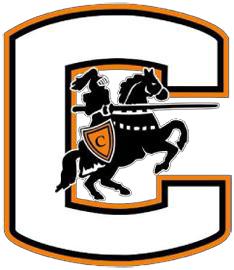 CHARLOTTESVILLE HIGH SCHOOLBLACK KNIGHTSONE HOUR DELAY BELL SCHEDULE2016 – 2017 CHARLOTTESVILLE HIGH SCHOOLBLACK KNIGHTSTWO HOUR DELAY BELL SCHEDULE2016 – 2017 CHARLOTTESVILLE HIGH SCHOOLBLACK KNIGHTSONE HOUR EARLY RELEASE BELL SCHEDULESingleton DayBlock Day1st Class10:05a – 10:48a1st/2nd Block10:05a – 11:30a2nd Class10:52a – 11:30a3rd/4th Block11:34a – 12:54p3rd Class11:34a – 12:12p1st lunch12:58p – 1:28p4th Class12:16p – 12:54p5A Class12:58p – 1:48p1st lunch12:58p – 1:28p2nd lunch1:52p – 2:22p5A Class12:58p – 1:48p5B class1:32p – 2:22p2nd lunch1:52p – 2:22p6th/7th Block2:26p – 3:50p5B Class1:32p – 2:22p6th Class2:26p – 3:04p7th Class3:08p – 3:50p*No early morning classes when start delay is due to inclement weather.*Block schedule does not accommodate BK TimeSingleton DayBlock Day1st Class11:05a – 11:38a1st/2nd Block11:05a – 12:10p2nd Class11:42a – 12:10p3rd/4th Block12:14p – 1:14p3rd Class12:14p – 12:42p1st lunch1:18p – 1:48p4th Class12:46p – 1:14p5A Class1:18p – 2:08p1st lunch1:18p – 1:48p2nd lunch2:12p – 2:42p5A Class1:18p – 2:08p5B Class1:52p – 2:42p2nd lunch2:12p – 2:42p6th/7th Block2:46p – 3:50p5B Class1:52p – 2:42p6th Class2:46p – 3:14p7th Class3:18p – 3:50p*No early morning classes when start delay is due to inclement weather.*Block schedule does not accommodate BK TimeSingleton DayBlock DayEarly Morning8:00a – 8:50aEarly Morning8:00a – 8:50a 1st Class9:05a – 9:48a1st/2nd Block9:05a – 10:30a2nd Class9:52a – 10:30a3rd/4th Block10:34a – 11:54p3rd Class10:34a – 11:12p1st lunch11:58a – 12:28p4th Class11:16a – 11:54a5A Class11:58p – 12:48p1st lunch11:58a – 12:28p2nd lunch12:52p – 1:22p5A Class11:58a – 12:48p5B Class12:32p – 1:22p2nd lunch12:52p – 1:22p6th/7th Block1:26p – 2:50p5B Class12:32p – 1:22p6th Class1:26p – 2:04p7th Class2:08p – 2:50p*Block schedule does not accommodate BK Time